Marks ansøgning 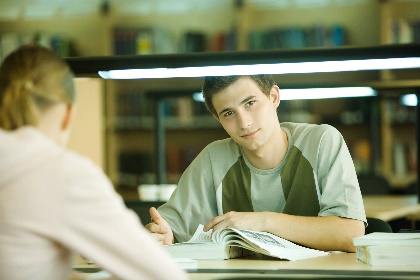 I grupper på 2 personerI skal hjælpe Mark med forberedelsen til hans ansøgning til uddannelserne på listen. Tag én uddannelse ad gangen og udfyld skemaet nedenfor. Find svarene på ug.dkUddannelserSpecifikkeAdgangskravOpfylder MarkAdgangskravene?Hvad mangler?Finansøkonom i HerningFysioterapeut  i HolstebroØkonomii AarhusDiplomingeniør - Business Development Engineer i Herning